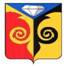 СОВЕТ ДЕПУТАТОВМЕДВЕДЁВСКОГО  СЕЛЬСКОГО ПОСЕЛЕНИЯКусинского муниципального районаЧелябинской области Р Е Ш Е Н И Е«04» августа  2023 г.                                                                           № 17Рассмотрение вопроса о демонтаже детской площадки во дворе дома ул.Суворова д.4На основании Устава Медведёвского сельского поселения, Совет депутатов Медведёвского сельского поселения РЕШАЕТ:Отказать в демонтаже данной площадки, т.к. она была установлена по программе «Комфортная городская среда» и стоит в реестре имущества по данному адресу.Настоящее решение вступает в силу с момента его принятия.Председатель Совета депутатов Медведёвского сельского поселения                                         Е.Ю. Костылева